Men’s Health Awareness Month: Social Media PostsTextImageLet’s Get Men Talking this November! For #MensHealthAwarenessMonth, here’s how you can protect yourself from cancer & other conditions. Get to know your body and take part in screening & health checks when invited. Seek help if you have any concerns.www.answercancergm.org.uk/cancer-screening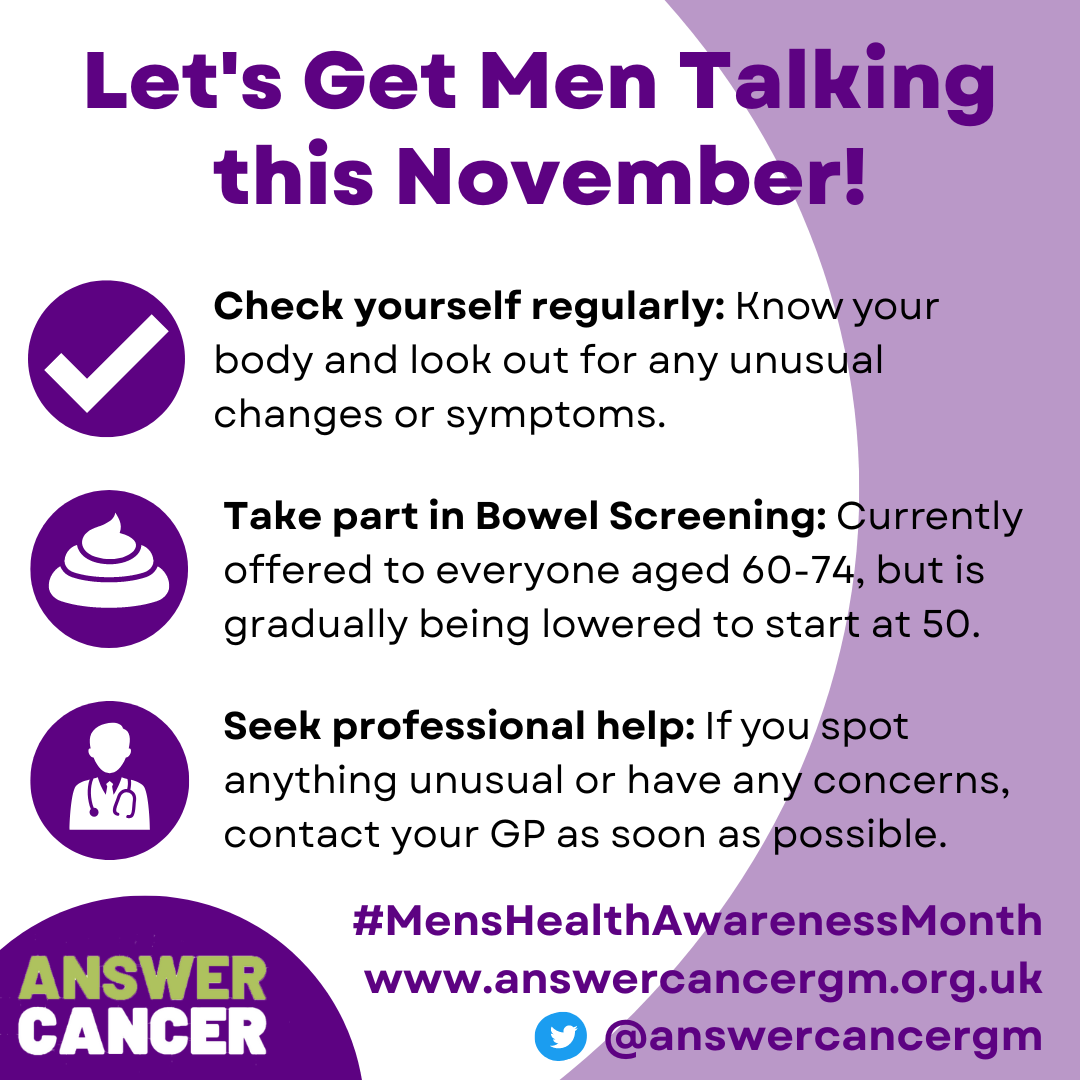 Let’s Get Men Talking this November! For #MensHealthAwarenessMonth, here’s everything you need to know about bowel cancer screening. This  includes:- when you’ll be invited- what’s involved- why it’s so importantwww.answercancergm.org.uk/cancer-screening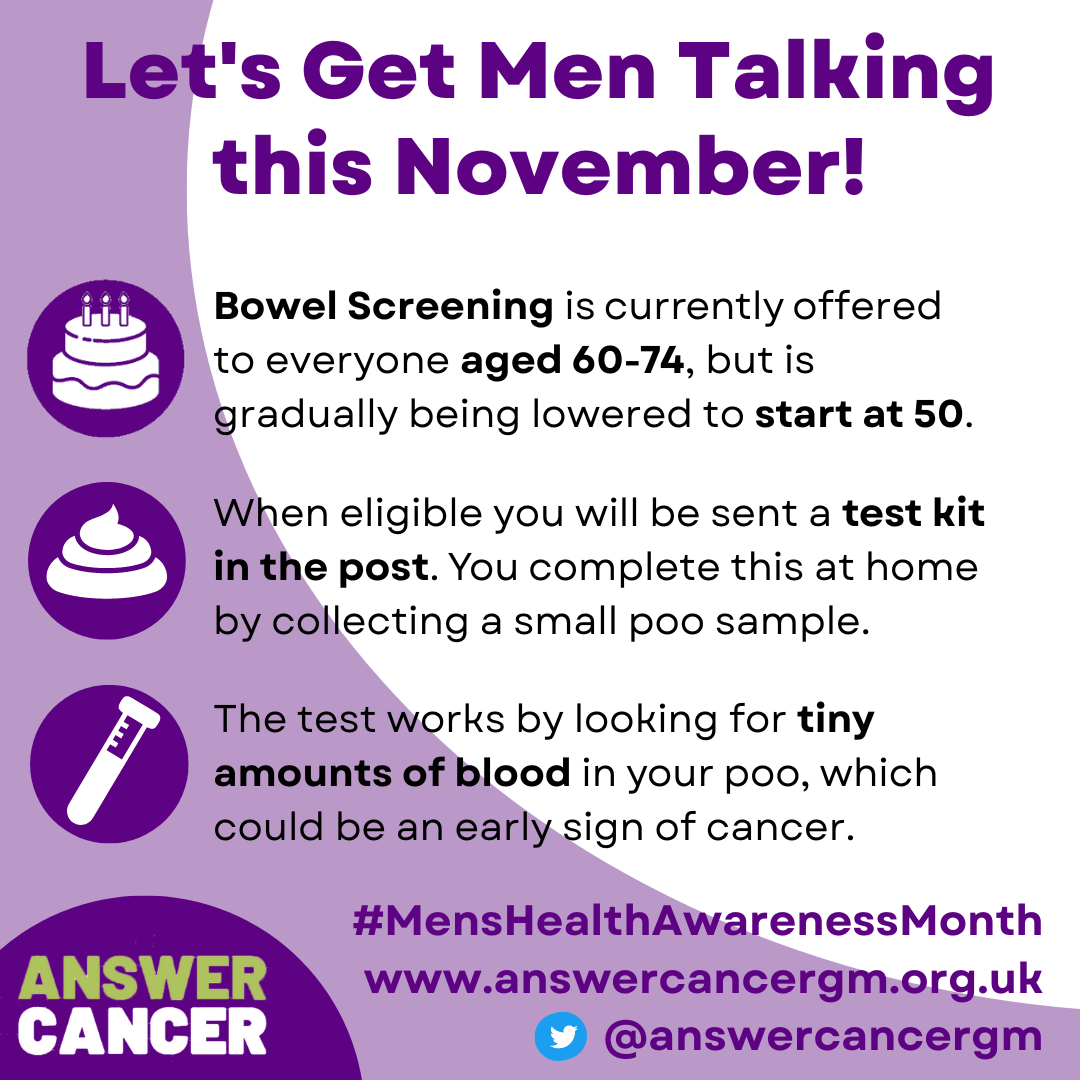 Let’s Get Men Talking this November! For #MensHealthAwarenessMonth, here are a few ideas of how you can help protect your friends, family and community from health conditions such as cancer.Have conversations, share information & get involved!www.answercancergm.org.uk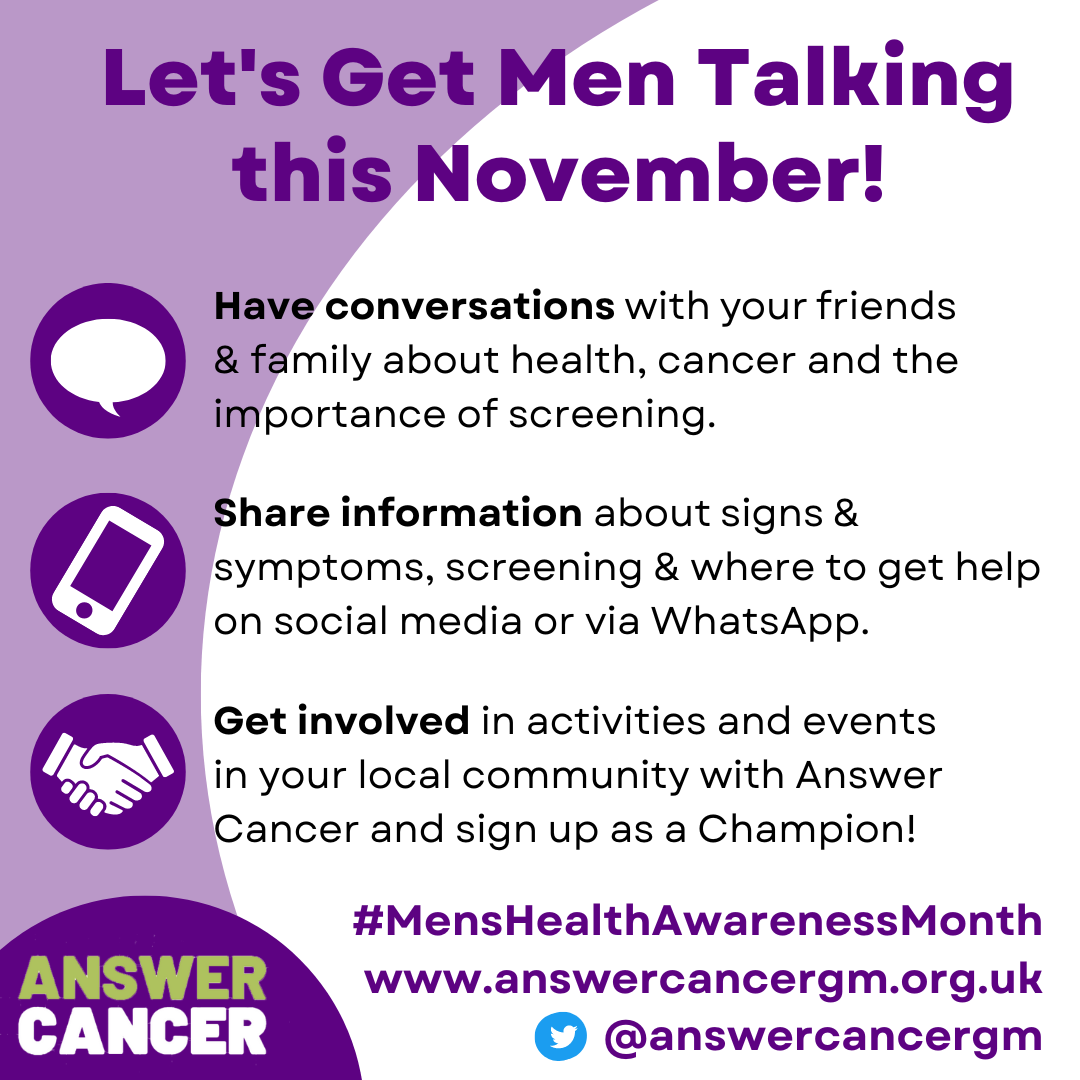 Let’s Get Men Talking this November!Our #MensHealthAwarenessMonth event For The Lads takes place on 22nd November at @SalfordCVS.This will cover bowel & prostate cancers. We will discuss signs & symptoms and the importance of early detection.Book here: https://www.eventbrite.co.uk/e/answer-cancer-for-the-lads-bowel-and-prostate-cancer-awareness-tickets-400814616307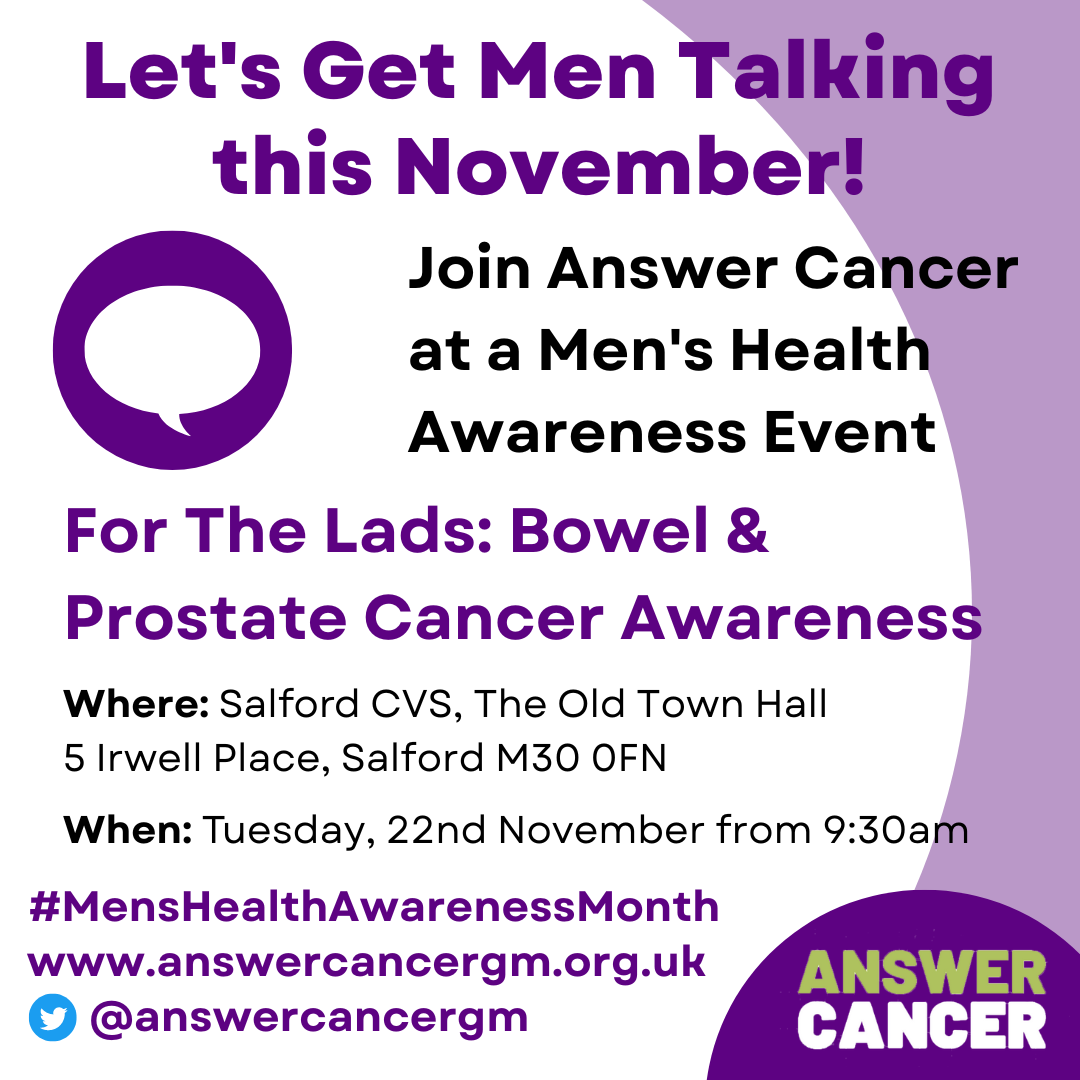 